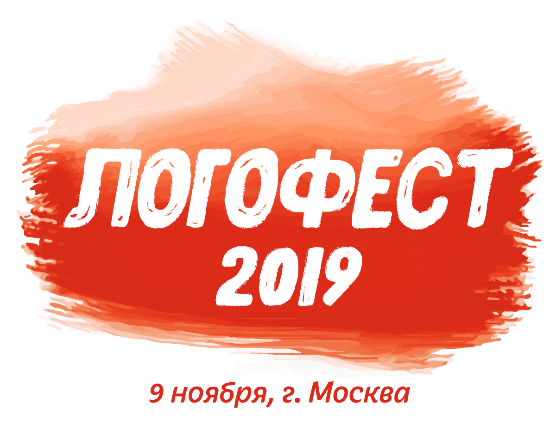 Предварительная программа фестиваля логопедических идей «Логофест – 2019»9 ноября9.00-10.30 Регистрация участников.ЗАЛ 1. 10.00-10.10 Приветствие участников, оглашение регламента работы. 
10.10-11.30 Тренинг «Формирование мотивации к коммуникации у детей с ОВЗ с помощью игр»Миронова Евгения Сергеевна - клинический психолог, кинезотерапевт, эрготерапевт, логопед, олигофренопедагог, директор нейрологопедической академии «Мир для нас» (г.Москва)12.00 -13.30 Лекция «Когнитивные механизмы формирования навыков письма и чтения»Безруких Марьяна Михайловна - российский учёный-физиолог, психолог, доктор биологических наук, профессор, академик РАО, лауреат Премии Президента РФ в области образования, директор Института возрастной физиологии Российской академии образования (г.Москва)   
13.30-14.00 Ответы на вопросы, автограф-сессия14.30-16.00 Разбор «Патологическая симбиотическая связь и замещение социальных ролей как причина безречия»Ведущий: Андриевская Ольга Александровна - клинический психолог/нейропсихолог, руководитель психолого-педагогического центра "Развитие" (г.Севастополь)16.10-17.30 Мастер-класс «Формирование слоговой структуры слова у дошкольников» Горчакова Алла Михайловна старший преподаватель кафедры логопедии Самарского Государственного социально-педагогического университета, автор проекта «Логопедическая школа» (г.Самара)18.00 Торжественное награждение лауреатов и победителей конкурса «Звезды Логопедии - 2018».  19.00 Гала-фуршет ЗАЛ 2. 10.30-12.00 Практический семинар «Неврологическая симптоматика у детей с нарушениями речи и их нивелирование в домашних условиях»Ведущий: Сорокина Наталья Анатольевна нейродефектолог, логопед, специальный психолог Детский коррекционно-развивающий центр «Стёжки-Дорожки»(г.Ногинск)12.30-13.30 Мастер-класс. Приёмы постановки речевого дыхания  у детей с нарушениями речиВедущий: Шутова Наталья Геннадьевна - руководитель Логопедического центра "Академия речи" (г.Ульяновск)14.00-15.00 Ворк-шоп «Развитие речемыслительных способностей детей с использование дидактической игры «Синквейн – загадки»Ведущие: Кабаченко Наталья Александровна, Кабаченко Елена Ивановна - учителя-логопеды ГБУ ГППЦ ДОгМ (г.Москва)15.30-16.00 Мастер-класс «Логоанимация в работе с детьми с интеллектуальными нарушениями»Ведущие: Шишелева Елена Вячеславовна - учитель-логопед ГОУ ЯО «Ярославская школа-интернат № 8 им. Э.Н. Макшанцевой, Отрошко Галина Валерьевна - старший преподаватель ГАУ ДПО ЯО «Институт развития образования» (г.Ярославль)16.30-18.00 Мастер-класс «Раннее вмешательство: игры по запуску речи у детей с РАС»Ведущий: Шишкина Наталья Александровна - Директор детского логопедического центра «Чудологопед» (г.Москва)ЗАЛ 3.9.00 – 19.00 Выставка литературы и оборудования. 9.00-16.00 Кофе-брейкФото и видео-съемка разрешена только для аккредитованных представителей и с разрешения ведущих тренингов и мастер-классов.В программе возможны изменения по независящим от организаторов причинам.Организатор:Информационный портал «Логомаг»Гильдия логопедов и дефектологовwww.logomag.ruКонтакты:+ 7 (499) 755-86-69wizard@logomag.ruДля участия в Конференции в срок до 01 ноября 2019 г. необходимо отправить по электронной почте wizard@logomag.ru в виде  прикрепленного файла(!!) заявку на участие (форма заявки приводится в Приложении 1). В названии файлов указываются фамилия и инициалы автора, город. В случае нарушения правила оформления заявок, оргкомитет оставляет за собой право отказать в их приеме. В ответ на присланную заявку участникам придет квитанция на оплату. Сроки оплаты до 01 ноября  2019 г. Стоимость участия Стоимость участия:Вариант 1. Участие в основной программе – 3000 рублейВариант 2. Участие в основной программе для членов Гильдии логопедов и дефектологов – 2000 рублейВариант 3. Участие в основной программе и в гала-фуршете – 4000 рублейВариант 4. Участие в основной программе и в гала-фуршете для членов Гильдии логопедов и дефектологов – 3000 рублей. Для лауреатов и членов жюри конкурса «Звезды логопедии» – бесплатно.Для ведущих мастер-классов – бесплатно.Форма участия: очная. Заочное участие не предусмотрено.Порядок получения материалов Конференции	Комплект участника включает Сертификат участия (без указания часов), пакет материалов Фестиваля. 	Каждый докладчик получит дополнительный сертификат с указанием темы выступления.Число участников ограниченно, предварительная регистрация обязательна!						Приложение 1Форма  заявки**  Подробнее о том, как стать Членом Гильдии логопедов и дефектологов читайте на нашем сайте. http://logomag.ru/pages/kakstatchlenom/  Прием заявок строго в электронном виде по электронной почте! wizard@logomag.ru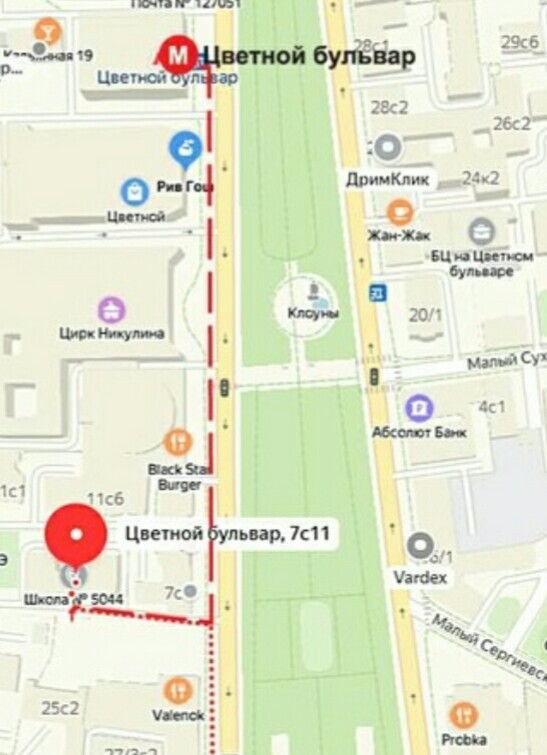 Адрес проведения:г. Москва, м. Цветной бульвар Цветной бульвар д.7 стр.11Контактный телефон: +7 (499) 755-86-69Схема проезда на площадку Фамилия Имя ОтчествоФорма участия (очная или заочная)E-mailМесто работы (учебы)Должность (курс)Ученая степеньУченое званиеГородТелефон мобильный Являетесь ли вы членом гильдии логопедов и дефектологов?**Выберете вариант участияВариант 1. Участие в основной программе. – 3000 рублейВариант 2. Участие в основной программе для членов Гильдии логопедов и дефектологов – 2000 рублей. Вариант 3. Участие в основной программе и в гала-фуршете – 4000 рублейВариант 4. Участие в основной программе и в гала-фуршете для членов Гильдии логопедов и дефектологов – 3000 рублей.Откуда узнали о Фестивале